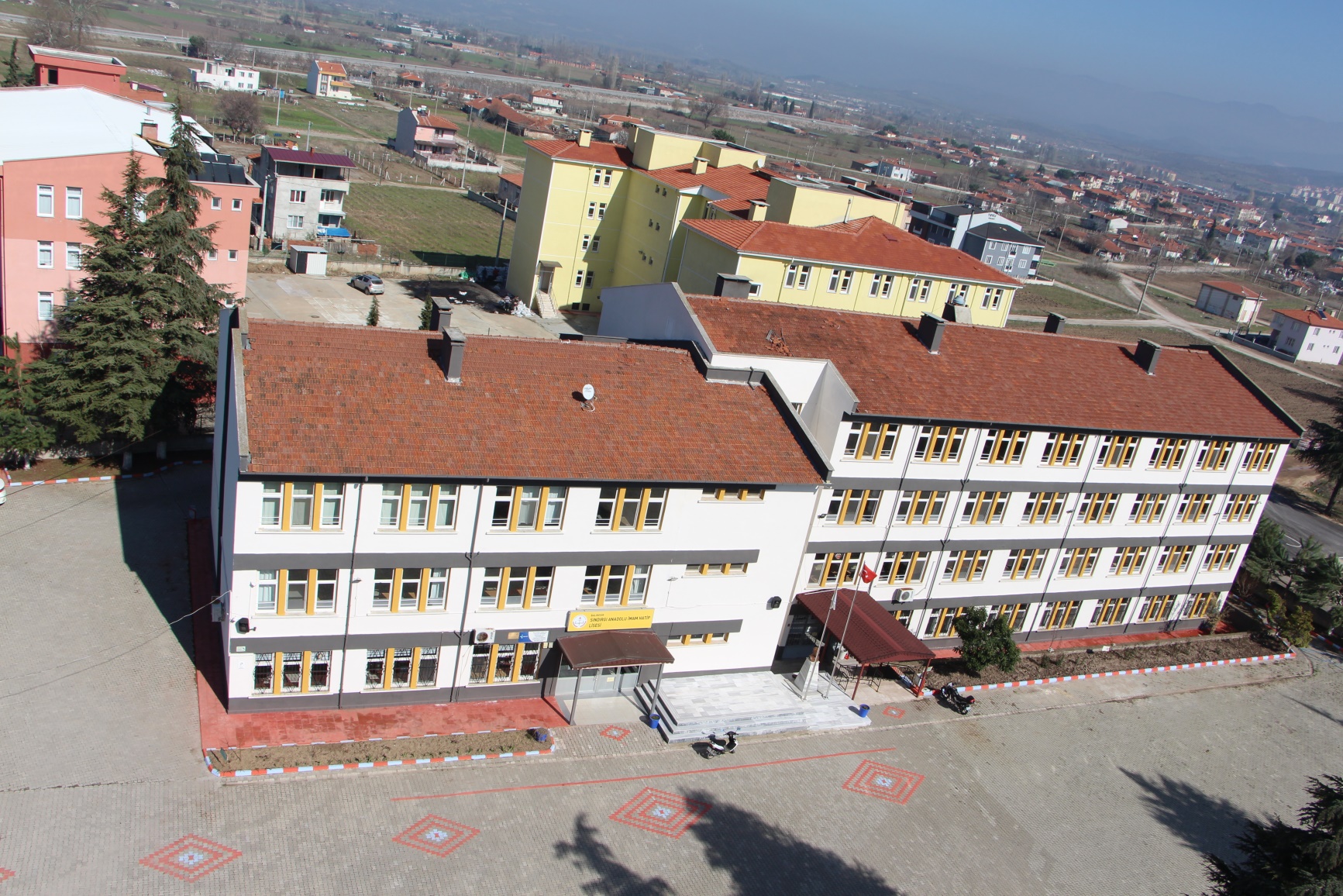 Telefon & Faks: 0 (266) 516 18 61 – 516 11 86e-posta: 130275@meb.k12.trSosyal Medya Hesaplarımız:http://sindirgiihl.meb.k12.tr/https://www.facebook.com/anadolu.imamhatip.75https://twitter.com/SindirgiAIHLhttps://www.instagram.com/sindirgiaihl/?hl=tr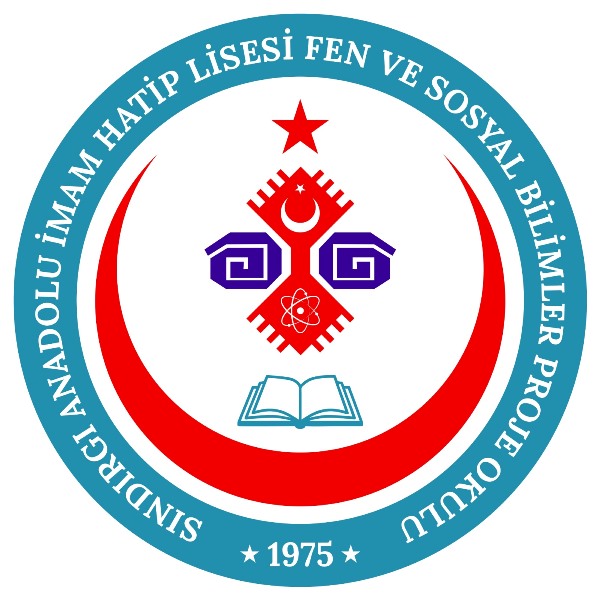 İmam Hatipli Olmak Ayrıcalıktır.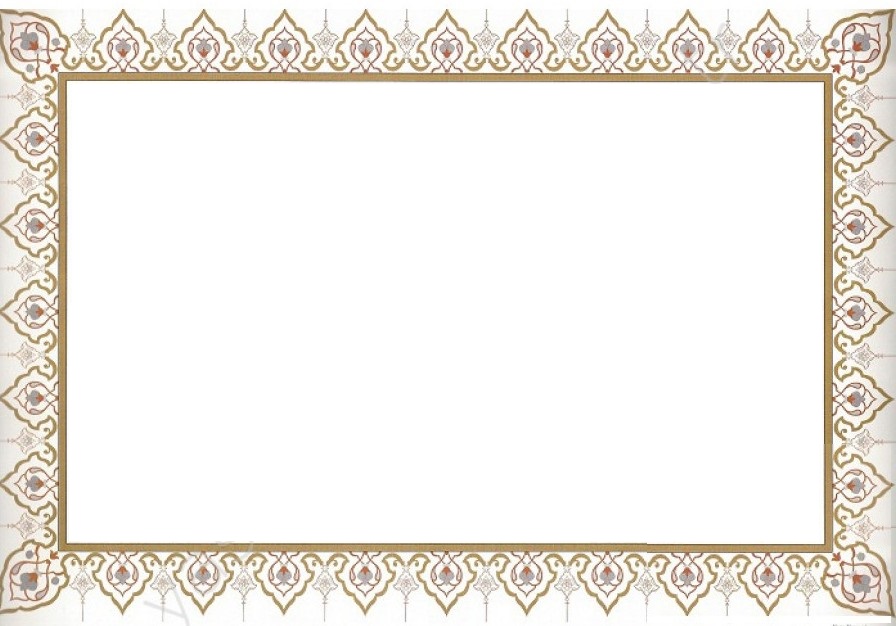 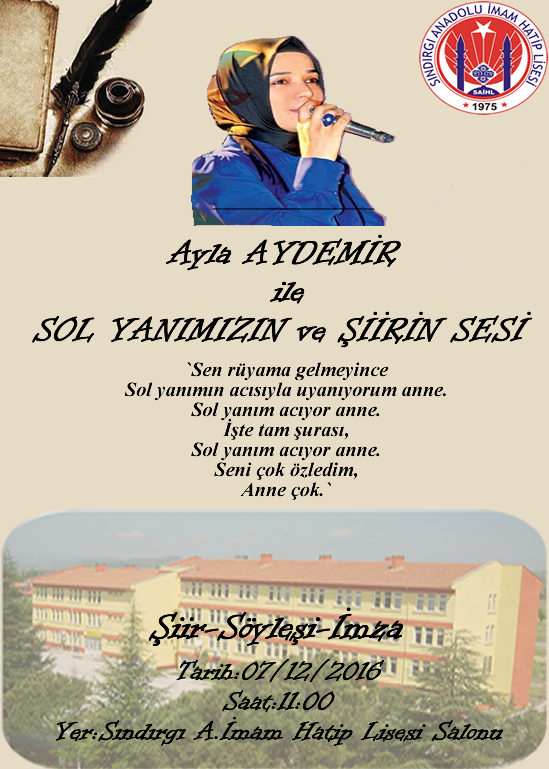 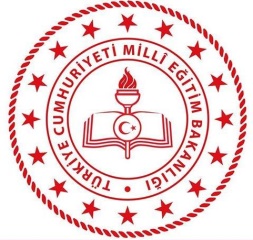 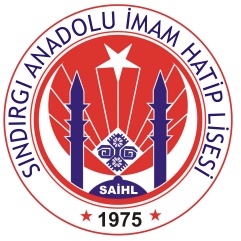 